Manual de uso para el candado del morral antirrobo. Colocar los dos cierres dentro del candado (ver imagen).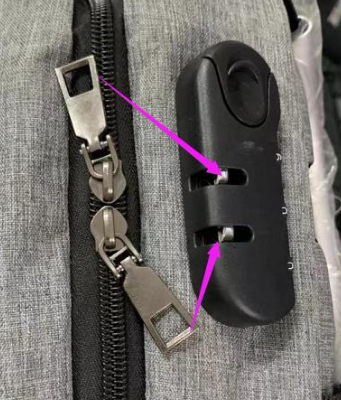 Ubicar los 3 números en 0. 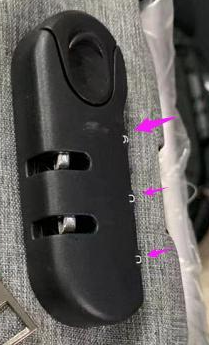 Cuando los 3 número estén en 0 haga clic en el botón principal.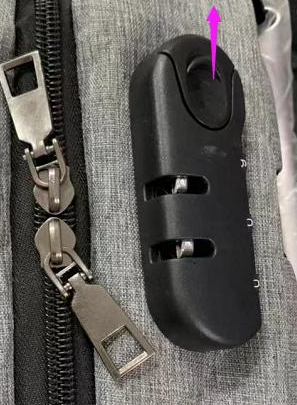 ¿Cómo cambiar la clave? Sacar el botón de arriba (dejar presionado) Rotar los 3 númerosUbicar los números que deseas como clave (no olvidar la clave) Ingresar los cierres dentro del candado y solo se podrá abrir con la clave configurada. 